Construction Crew LeaderPosition DescriptionDirectorateProjects and Asset Services Projects and Asset Services DepartmentAsset MaintenanceReports ToConstruction SupervisorConstruction SupervisorDirect ReportsYesQueensland Local Government Industry Award - State 2017 -StreamStream B - Division 2, Section 5 - Operational ServicesStream B - Division 2, Section 5 - Operational ServicesMoreton Bay Regional Council Certified Agreement 2022 EBA5 Wage Level Schedule 2, Wage Level 6Position PurposePosition PurposePosition PurposePosition PurposePosition PurposeTo lead a crew engaged in the delivery of a suite of civil construction projects in a safe, cost effective and efficient manner in accordance with Council’s aims and objectives and for the benefit of residents and ratepayers.
To lead a crew engaged in the delivery of a suite of civil construction projects in a safe, cost effective and efficient manner in accordance with Council’s aims and objectives and for the benefit of residents and ratepayers.
To lead a crew engaged in the delivery of a suite of civil construction projects in a safe, cost effective and efficient manner in accordance with Council’s aims and objectives and for the benefit of residents and ratepayers.
To lead a crew engaged in the delivery of a suite of civil construction projects in a safe, cost effective and efficient manner in accordance with Council’s aims and objectives and for the benefit of residents and ratepayers.
To lead a crew engaged in the delivery of a suite of civil construction projects in a safe, cost effective and efficient manner in accordance with Council’s aims and objectives and for the benefit of residents and ratepayers.
Key Responsibilities and OutcomesKey Responsibilities and OutcomesKey Responsibilities and OutcomesKey Responsibilities and OutcomesKey Responsibilities and OutcomesUndertake direction from Construction supervisor in the allocation and delivery of assigned construction tasks by leading a team of internal and external resources, to deliver quality construction and maintenance outcomes.Undertake general labouring on construction projects as required, or directed by the supervisor, in a safe, effective and timely manner.Interpret job plans and conduct survey set out of the project with limited assistance from construction management. Engage appropriately with a range of diverse internal and external stakeholders to ensure quality service delivery outcomes are achieved.Effectively and consistently run a construction project in the absence of the construction management representatives for a period of time with projects ranging in varying size, scope and complexity. Apply the principles of safety, quality assurance and environmental risk management to all activities and responsibilities associated with the position.Undertake direction from Construction supervisor in the allocation and delivery of assigned construction tasks by leading a team of internal and external resources, to deliver quality construction and maintenance outcomes.Undertake general labouring on construction projects as required, or directed by the supervisor, in a safe, effective and timely manner.Interpret job plans and conduct survey set out of the project with limited assistance from construction management. Engage appropriately with a range of diverse internal and external stakeholders to ensure quality service delivery outcomes are achieved.Effectively and consistently run a construction project in the absence of the construction management representatives for a period of time with projects ranging in varying size, scope and complexity. Apply the principles of safety, quality assurance and environmental risk management to all activities and responsibilities associated with the position.Undertake direction from Construction supervisor in the allocation and delivery of assigned construction tasks by leading a team of internal and external resources, to deliver quality construction and maintenance outcomes.Undertake general labouring on construction projects as required, or directed by the supervisor, in a safe, effective and timely manner.Interpret job plans and conduct survey set out of the project with limited assistance from construction management. Engage appropriately with a range of diverse internal and external stakeholders to ensure quality service delivery outcomes are achieved.Effectively and consistently run a construction project in the absence of the construction management representatives for a period of time with projects ranging in varying size, scope and complexity. Apply the principles of safety, quality assurance and environmental risk management to all activities and responsibilities associated with the position.Undertake direction from Construction supervisor in the allocation and delivery of assigned construction tasks by leading a team of internal and external resources, to deliver quality construction and maintenance outcomes.Undertake general labouring on construction projects as required, or directed by the supervisor, in a safe, effective and timely manner.Interpret job plans and conduct survey set out of the project with limited assistance from construction management. Engage appropriately with a range of diverse internal and external stakeholders to ensure quality service delivery outcomes are achieved.Effectively and consistently run a construction project in the absence of the construction management representatives for a period of time with projects ranging in varying size, scope and complexity. Apply the principles of safety, quality assurance and environmental risk management to all activities and responsibilities associated with the position.Undertake direction from Construction supervisor in the allocation and delivery of assigned construction tasks by leading a team of internal and external resources, to deliver quality construction and maintenance outcomes.Undertake general labouring on construction projects as required, or directed by the supervisor, in a safe, effective and timely manner.Interpret job plans and conduct survey set out of the project with limited assistance from construction management. Engage appropriately with a range of diverse internal and external stakeholders to ensure quality service delivery outcomes are achieved.Effectively and consistently run a construction project in the absence of the construction management representatives for a period of time with projects ranging in varying size, scope and complexity. Apply the principles of safety, quality assurance and environmental risk management to all activities and responsibilities associated with the position.Our ValuesOur ValuesOur ValuesOur ValuesOur ValuesOur values shape the way we behave, how we interact with each other and our customers. They underpin our decision making and are our guiding principles for how we work every day.  As a Team Member you will take individual accountability for demonstrating the values expectations and behaviours.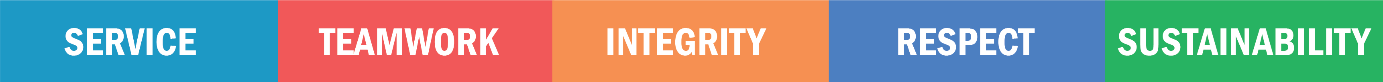 Our values shape the way we behave, how we interact with each other and our customers. They underpin our decision making and are our guiding principles for how we work every day.  As a Team Member you will take individual accountability for demonstrating the values expectations and behaviours.Our values shape the way we behave, how we interact with each other and our customers. They underpin our decision making and are our guiding principles for how we work every day.  As a Team Member you will take individual accountability for demonstrating the values expectations and behaviours.Our values shape the way we behave, how we interact with each other and our customers. They underpin our decision making and are our guiding principles for how we work every day.  As a Team Member you will take individual accountability for demonstrating the values expectations and behaviours.Our values shape the way we behave, how we interact with each other and our customers. They underpin our decision making and are our guiding principles for how we work every day.  As a Team Member you will take individual accountability for demonstrating the values expectations and behaviours.Decision MakingDecision MakingDecision MakingDecision MakingDecision MakingBudgetBudget$500$500$500DelegationsDelegationsDelegations under the Local Government Act 2009 and as directed and published in Council’s Delegation Register
Delegations under the Local Government Act 2009 and as directed and published in Council’s Delegation Register
Delegations under the Local Government Act 2009 and as directed and published in Council’s Delegation Register
Knowledge & ExperienceKnowledge & ExperienceKnowledge & ExperienceKnowledge & ExperienceKnowledge & ExperienceSubstantial knowledge of relevant construction materials and specifications of type and capability of plant and equipment including hand tools.Solid level of communication skills, both written and verbal, to engage constructively with a range of internal and external stakeholders.Strong level of experience in undertaking a range of manual operational tasks in an environment where safety is of high priority.Strong knowledge of survey principles and current survey technology including construction specifications and standards.Sound level of experience in the day to day management of Construction day labour teams (including sub-contractors) in the delivery of a complex suite of Construction activities.
Substantial knowledge of relevant construction materials and specifications of type and capability of plant and equipment including hand tools.Solid level of communication skills, both written and verbal, to engage constructively with a range of internal and external stakeholders.Strong level of experience in undertaking a range of manual operational tasks in an environment where safety is of high priority.Strong knowledge of survey principles and current survey technology including construction specifications and standards.Sound level of experience in the day to day management of Construction day labour teams (including sub-contractors) in the delivery of a complex suite of Construction activities.
Substantial knowledge of relevant construction materials and specifications of type and capability of plant and equipment including hand tools.Solid level of communication skills, both written and verbal, to engage constructively with a range of internal and external stakeholders.Strong level of experience in undertaking a range of manual operational tasks in an environment where safety is of high priority.Strong knowledge of survey principles and current survey technology including construction specifications and standards.Sound level of experience in the day to day management of Construction day labour teams (including sub-contractors) in the delivery of a complex suite of Construction activities.
Substantial knowledge of relevant construction materials and specifications of type and capability of plant and equipment including hand tools.Solid level of communication skills, both written and verbal, to engage constructively with a range of internal and external stakeholders.Strong level of experience in undertaking a range of manual operational tasks in an environment where safety is of high priority.Strong knowledge of survey principles and current survey technology including construction specifications and standards.Sound level of experience in the day to day management of Construction day labour teams (including sub-contractors) in the delivery of a complex suite of Construction activities.
Substantial knowledge of relevant construction materials and specifications of type and capability of plant and equipment including hand tools.Solid level of communication skills, both written and verbal, to engage constructively with a range of internal and external stakeholders.Strong level of experience in undertaking a range of manual operational tasks in an environment where safety is of high priority.Strong knowledge of survey principles and current survey technology including construction specifications and standards.Sound level of experience in the day to day management of Construction day labour teams (including sub-contractors) in the delivery of a complex suite of Construction activities.
QualificationsQualificationsQualificationsQualificationsQualificationsCertificate III in Civil Construction or other relevant field or the ability to obtain within a period of 12 months. Qualification will be mandatory to progress through the Crew Leader Framework.  High Risk Work Dogging (DG) license or the ability to obtain within a period of 6 months.Traffic Control Level 1 & Level 2 or equivalent (highly desirable).Electrical Awareness or the ability to obtain within a period of 6 months.Construction Induction Card competency that has been used or obtained within the past 2 years.Current MR class driver’s licence.Certificate III in Civil Construction or other relevant field or the ability to obtain within a period of 12 months. Qualification will be mandatory to progress through the Crew Leader Framework.  High Risk Work Dogging (DG) license or the ability to obtain within a period of 6 months.Traffic Control Level 1 & Level 2 or equivalent (highly desirable).Electrical Awareness or the ability to obtain within a period of 6 months.Construction Induction Card competency that has been used or obtained within the past 2 years.Current MR class driver’s licence.Certificate III in Civil Construction or other relevant field or the ability to obtain within a period of 12 months. Qualification will be mandatory to progress through the Crew Leader Framework.  High Risk Work Dogging (DG) license or the ability to obtain within a period of 6 months.Traffic Control Level 1 & Level 2 or equivalent (highly desirable).Electrical Awareness or the ability to obtain within a period of 6 months.Construction Induction Card competency that has been used or obtained within the past 2 years.Current MR class driver’s licence.Certificate III in Civil Construction or other relevant field or the ability to obtain within a period of 12 months. Qualification will be mandatory to progress through the Crew Leader Framework.  High Risk Work Dogging (DG) license or the ability to obtain within a period of 6 months.Traffic Control Level 1 & Level 2 or equivalent (highly desirable).Electrical Awareness or the ability to obtain within a period of 6 months.Construction Induction Card competency that has been used or obtained within the past 2 years.Current MR class driver’s licence.Certificate III in Civil Construction or other relevant field or the ability to obtain within a period of 12 months. Qualification will be mandatory to progress through the Crew Leader Framework.  High Risk Work Dogging (DG) license or the ability to obtain within a period of 6 months.Traffic Control Level 1 & Level 2 or equivalent (highly desirable).Electrical Awareness or the ability to obtain within a period of 6 months.Construction Induction Card competency that has been used or obtained within the past 2 years.Current MR class driver’s licence.Note: This position description reflects a summary of the key accountabilities of the position, it is not intended to be an all-inclusive list of duties, steps and tasks. Leaders may direct team members to perform other duties at their discretion.Note: This position description reflects a summary of the key accountabilities of the position, it is not intended to be an all-inclusive list of duties, steps and tasks. Leaders may direct team members to perform other duties at their discretion.Note: This position description reflects a summary of the key accountabilities of the position, it is not intended to be an all-inclusive list of duties, steps and tasks. Leaders may direct team members to perform other duties at their discretion.Note: This position description reflects a summary of the key accountabilities of the position, it is not intended to be an all-inclusive list of duties, steps and tasks. Leaders may direct team members to perform other duties at their discretion.Note: This position description reflects a summary of the key accountabilities of the position, it is not intended to be an all-inclusive list of duties, steps and tasks. Leaders may direct team members to perform other duties at their discretion.